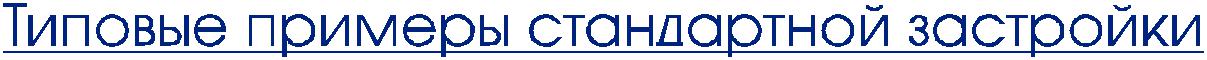 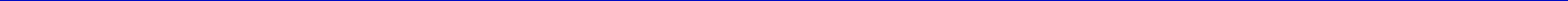 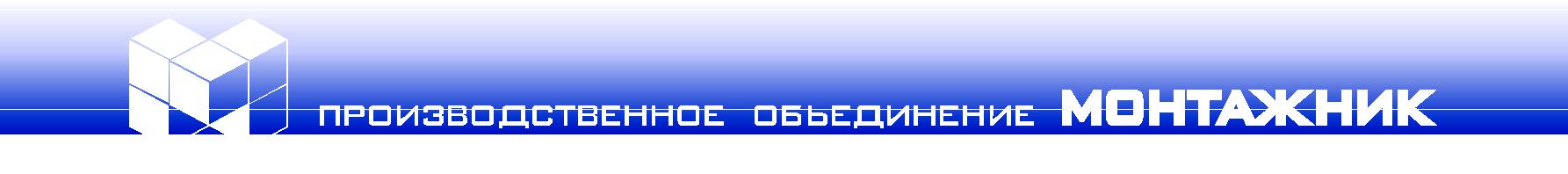 4кв.м. (только осенняя выставка)Стены по периметру Ковровое покрытие Название компании на фризовой панеле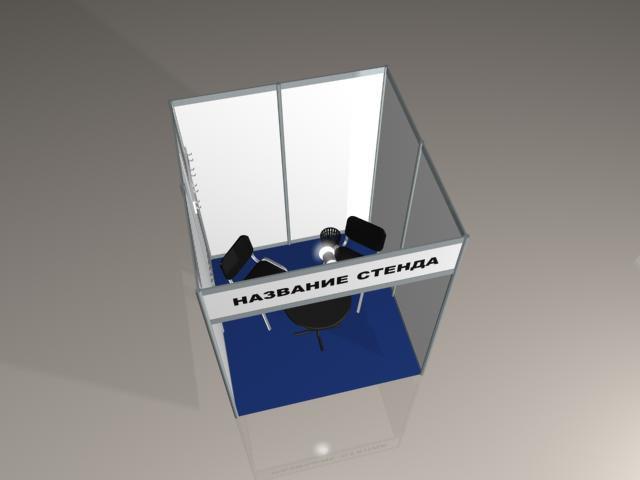 1 стулСтол 70х70светильник “спот-бра” корзина для мусоравешалка настенная1 блок розеток 220 В 700Вт6-8 кв.м.Стены по периметру Ковровое покрытие Название компании на фризовой панели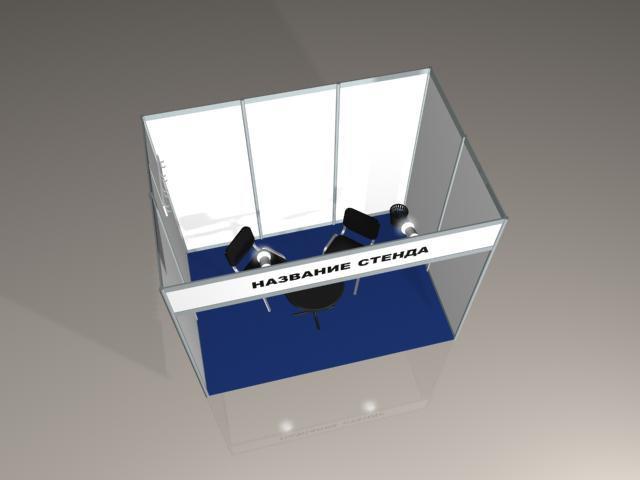 стуластол 70х70светильника “спот-бра”, Корзина для мусора Вешалка настенная1 блок розеток 220 В 700Вт9-10 кв.м.Стены по периметру Ковровое покрытие Название компании на фризовой панели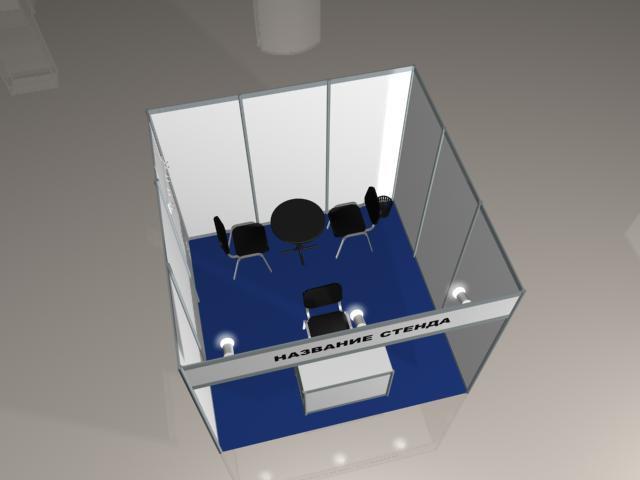 3 стуластол 70х701 стол-подиум 1,0х0,5х0,75светильника “спот-бра” Корзина для мусора Вешалка настенная1 блок розеток 220 В 700Вт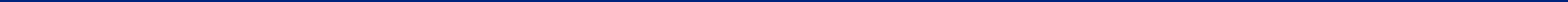 70х70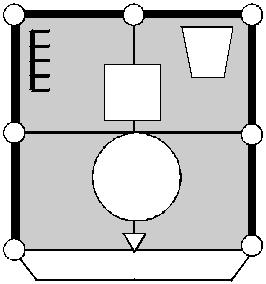 2.0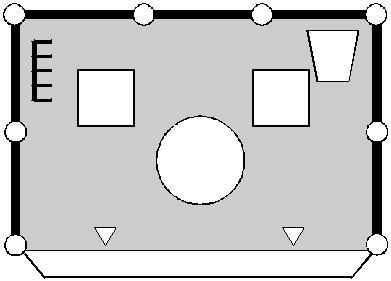 70х703.0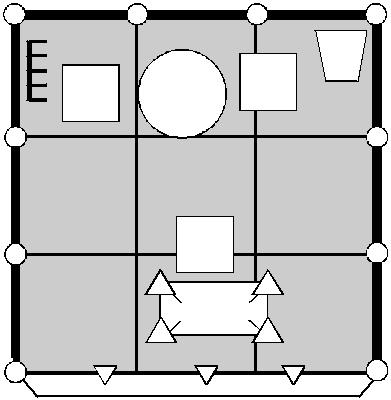 70х700,753.0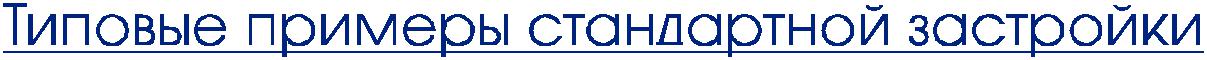 12-14 кв.м.Стены по периметру Ковровое покрытие Название компании на фризовой панели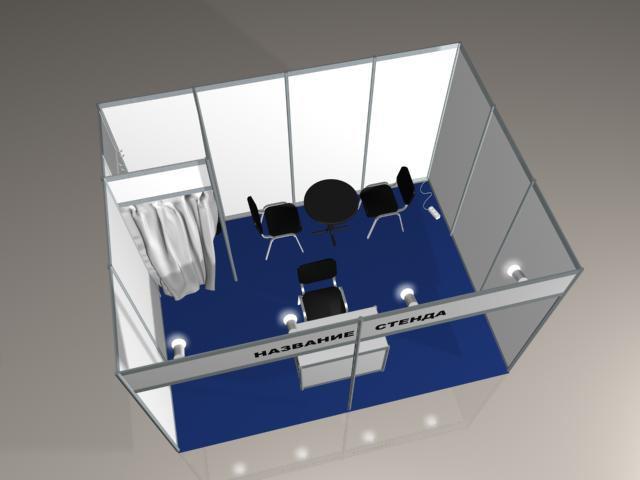 3стула1стол 70х702 стол-подиум1,0х0,5х0,75светильника “спот-бра”стеновая панельзанавеска Корзина для мусора Вешалка настеннаяблок розеток 220 В 700Вт15-16 кв.м.Стены по периметру Ковровое покрытие Название компании на фризовой панели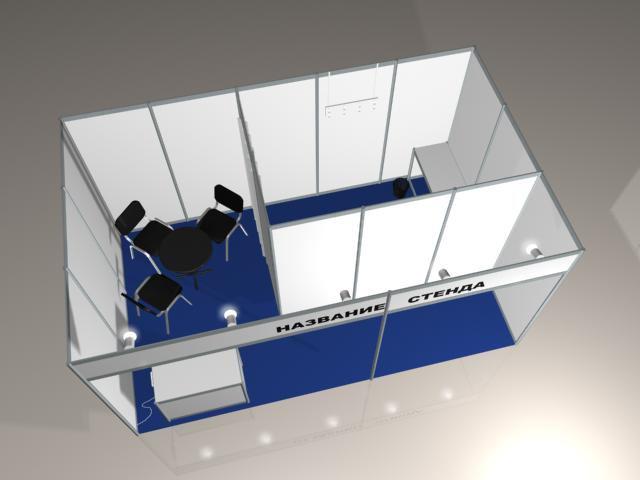 стула1стол 70х70стола-подиума1,0х0,5х0,755 светильник “спот-бра”стеновые панелидверь гармошкой Корзина для мусора Вешалка настеннаяблок розеток 220 В 700Вт18-20 кв.м.Стены по периметру Ковровое покрытие Название компании на фризовой панели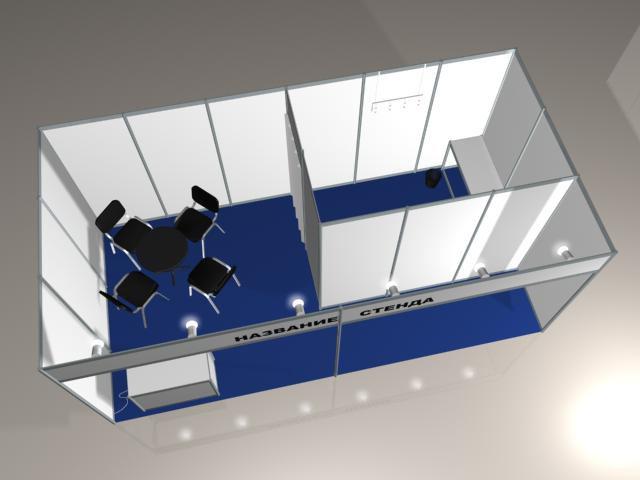 стула2 стола 70х70стола-подиума1,0х0,5х0,755 светильников “спот-бра”стеновые панелидверь гармошкой Корзина для мусора Вешалка настеннаяблок розеток 220 В 700Вт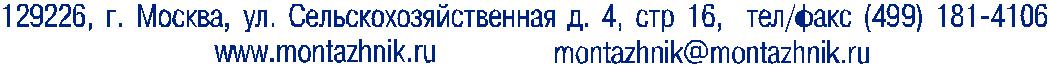 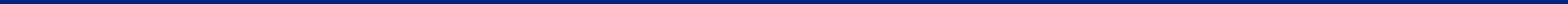 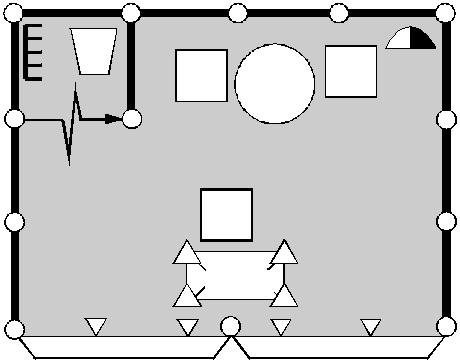 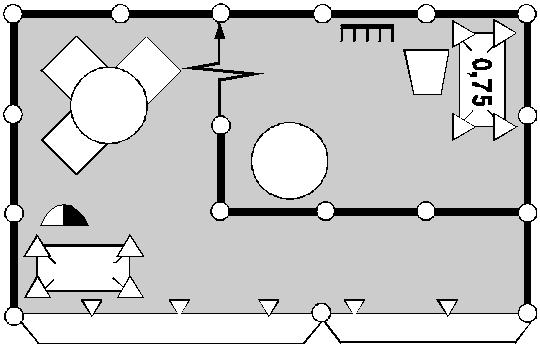 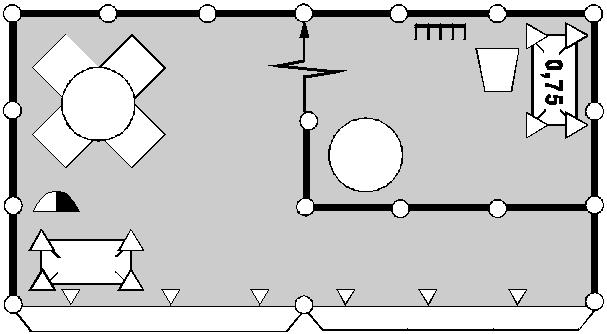 2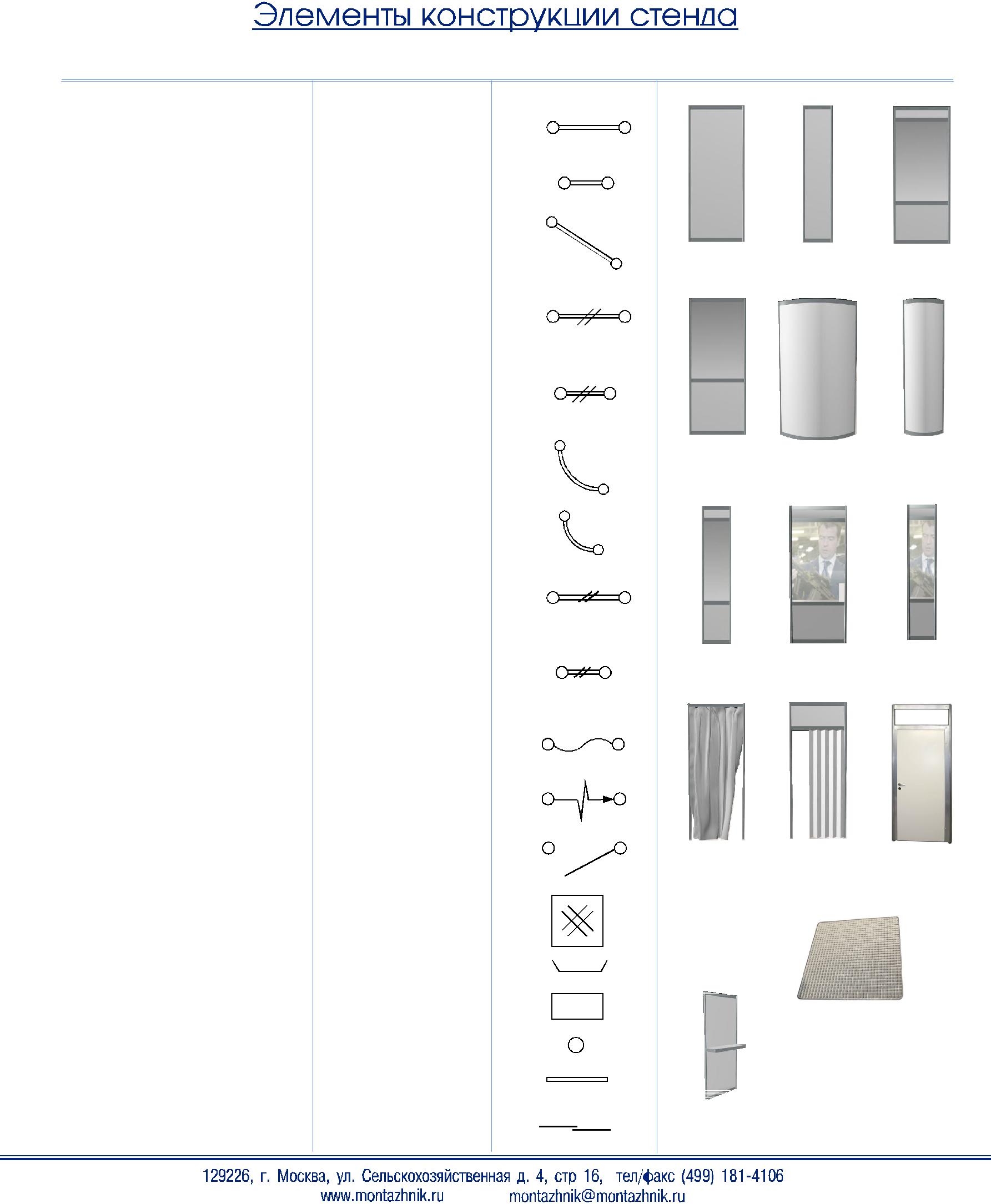 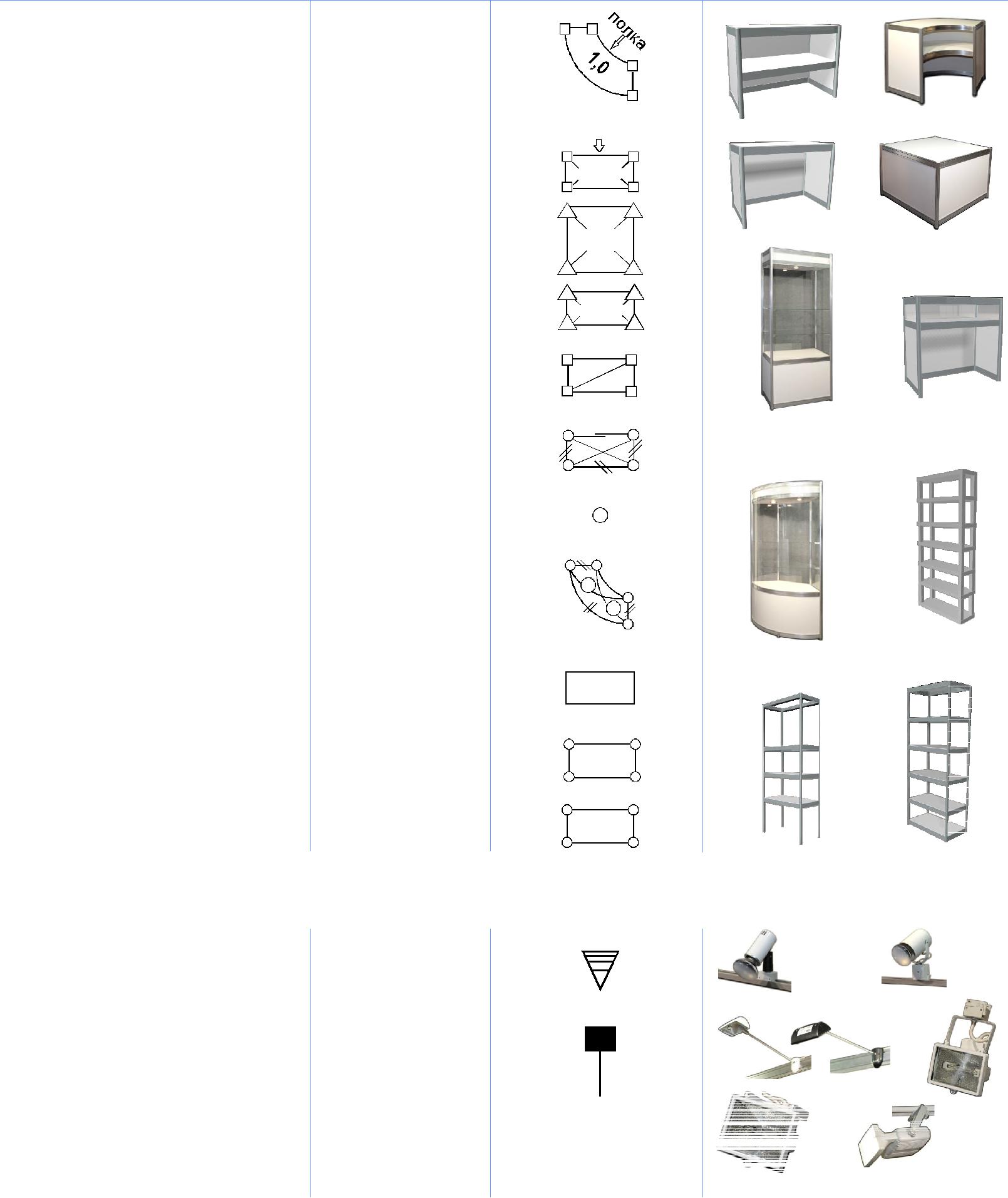 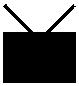 4Наименование	Обозначения	Фото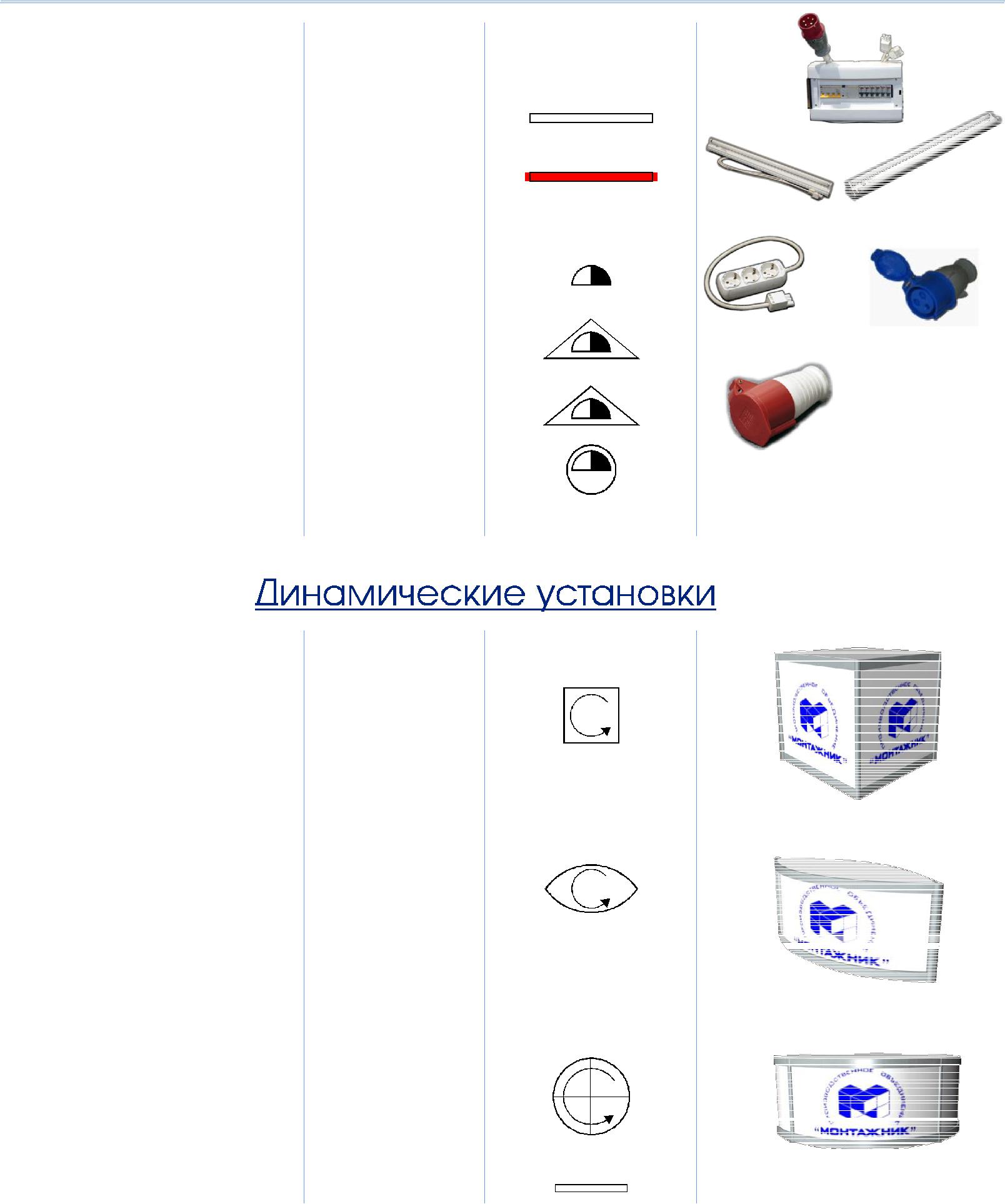 Электрощит 32А, 63А (без подключения), штСветильник с люминесцентной лампой 40W, штСветильник ДС- 40(цветной), штБлок розеток 220В, штРозетка 380В (32А), штРозетка 380В (63А), штРозетка 220В одинарная круглосуточная, штДинамическая установка куб 1х1х1 без подсветки, штДин. установка R- 1000("чечевица") без подсветки, штДин. установка R-1000, R-1360 ("барабан") без подсветки, штПодсветкадинамической установкиАрт. 301302Арт. 314Арт. 315Арт. 318Арт. 319Арт. 320Арт. 321Арт. 401Арт. 402Арт. 403404Арт. 405301302318319320401402403, 4045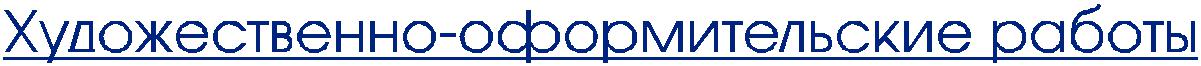 Наименование	Обозначения	Фото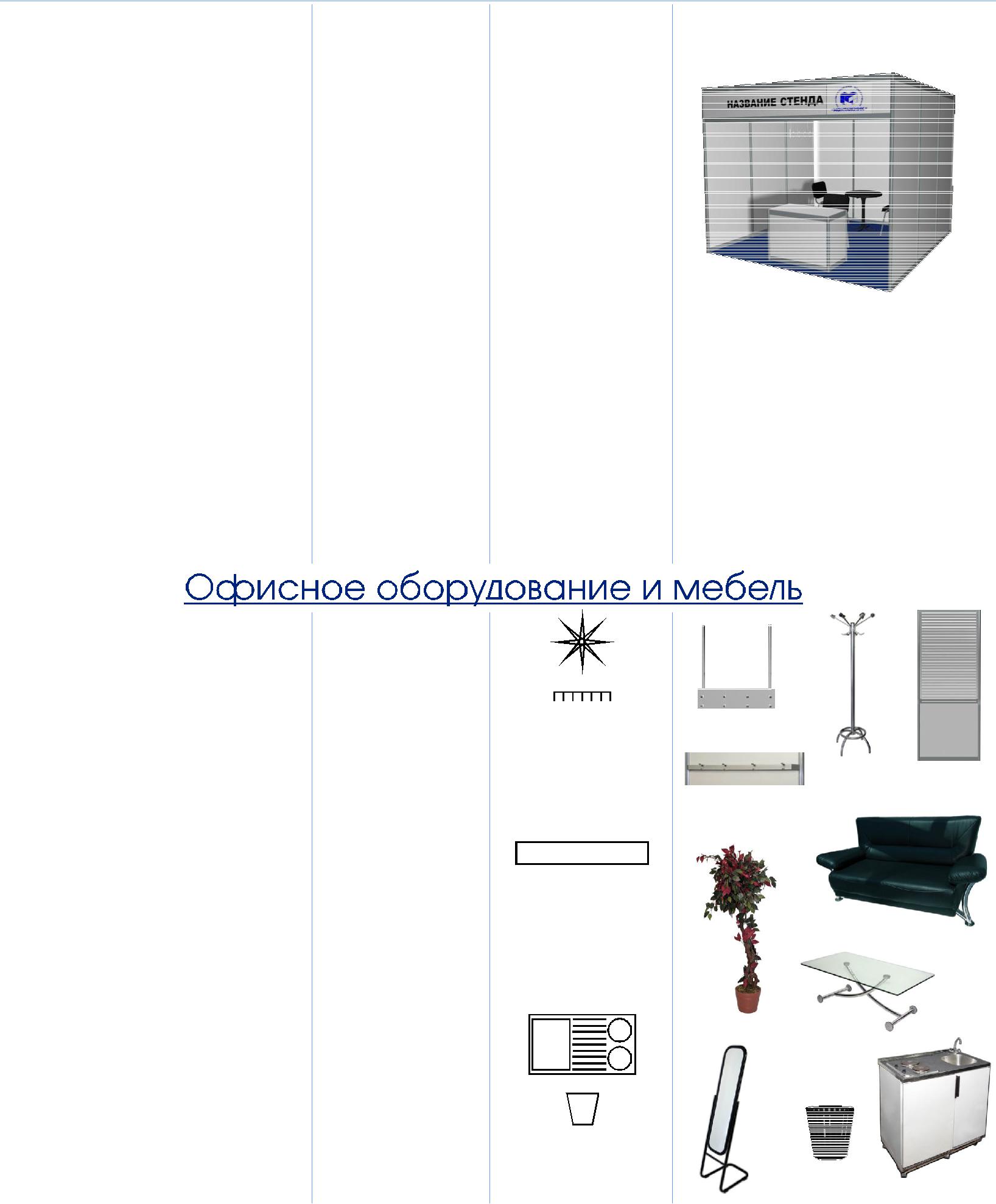 Оклейка поверхности пленкой ORACAL,кв.м.Оклейка поверхности транслюцентной пленкой ,кв.м. Оклейка полноцветной печатью,кв.м.Оклейка дверного блока, шт.Световой короб, кв.м.Надпись на фризеh=10 см, 1 букваНадпись на фризеh=20 см, 1 букваЛоготип одноцветный (до 1,0 кв.м), шт Логотип многоцветный ( до 1,0 кв.м ), штКомпьютерная обработка изображения, шт.Цветная печать, кв.м.Цветная печать на сетке, кв.м.Цветная печать на холсте, кв.м.Вешалка напольная, штВешалка настенная, штДерево декоративное, штДиван кожаный, штЖалюзи 2,5х1м, штЖурнальный столстеклянный, штАрт. 501Арт. 502Арт. 503Арт. 504Арт. 505Арт. 506Арт. 507501 , 503Арт. 508Арт. 509Арт. 510Арт. 511Арт. 512Арт. 513Зеркало напольное, штАрт. 607603Комбайн (мойка, плита, бойлер, бар-холодильник)Корзина для бумаг, штАрт. 608Арт. 609606Кофемашина SAECO(выдаётся под залог), шт607Арт. 610	6096Наименование	Обозначения	Фото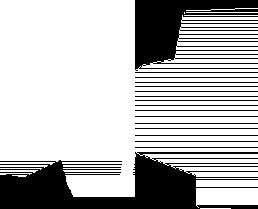 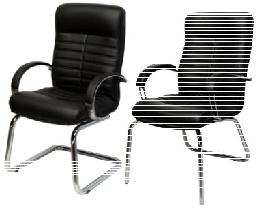 Кресло кожанное, штКресло офисное кожанное, штКуллер + 2 бутылки воды (выдаётся под залог), штЛистовкодержатель вращающийся, штЛистовкодержатель, штМойка без бойлера(без подвода воды), штМойка с бойлером(без подвода воды), штРешётка декоративная, штСтол 100х70, штСтол барный, штСтол круглый D=70, штСтол круглый стеклянный, штСтул барный, штСтул п\мягкий, штТелевизор/DVD, штХолодильник 150л, штХолодильник 300л, штЦепь ограждения, п.м.Шкаф архивный (дерево)1х0,5; H=1м, штШкаф архивный 1х0,5; H=1м, штАрт. 611Арт. 612Арт. 613Арт. 614Арт. 615Арт. 616Арт. 617Арт. 622Арт. 623Арт. 624Арт. 625Арт. 626Арт. 629Арт. 630Арт. 631Арт. 633Арт. 634Арт. 635Арт. 636Арт. 637110х70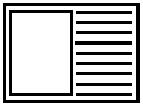 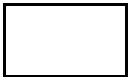 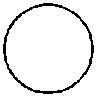 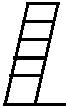 (Б)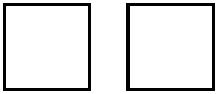 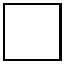 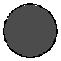 Х	Х150	300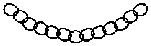 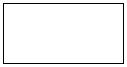 ШКАФАРХИВНЫЙ612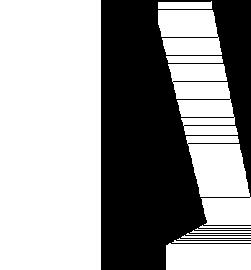 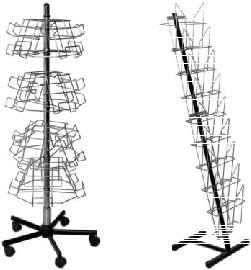 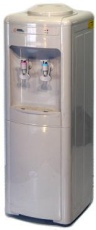 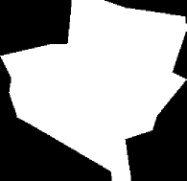 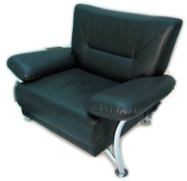 613614	615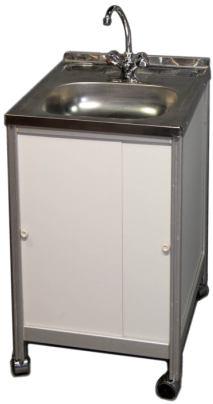 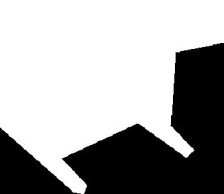 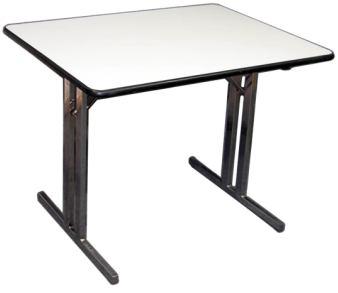 616617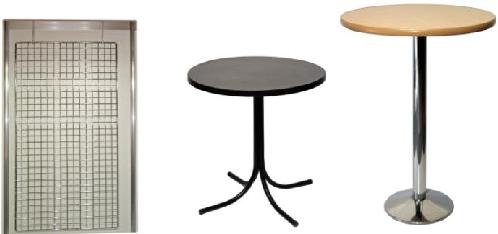 622	625	624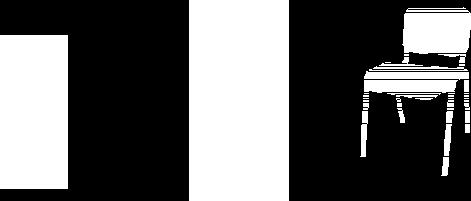 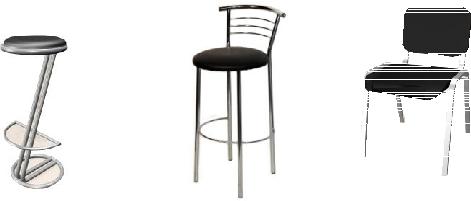 629630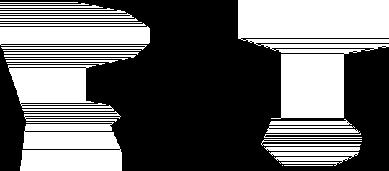 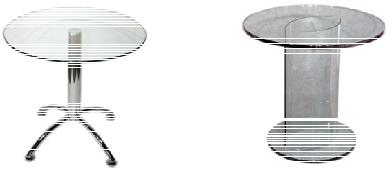 626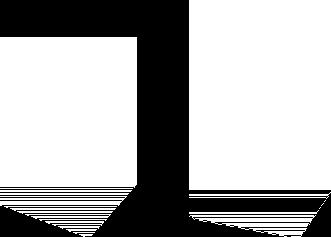 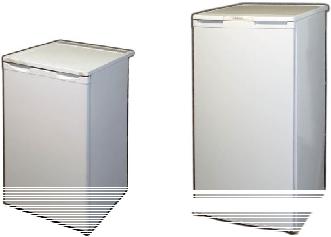 634636637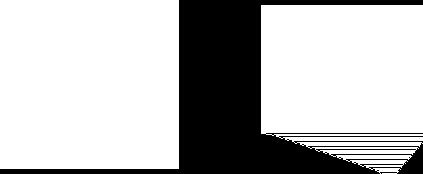 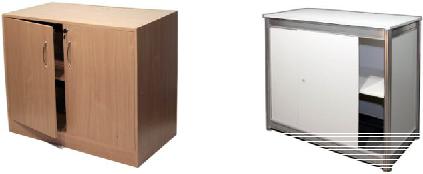 7Цвета коврового покрытия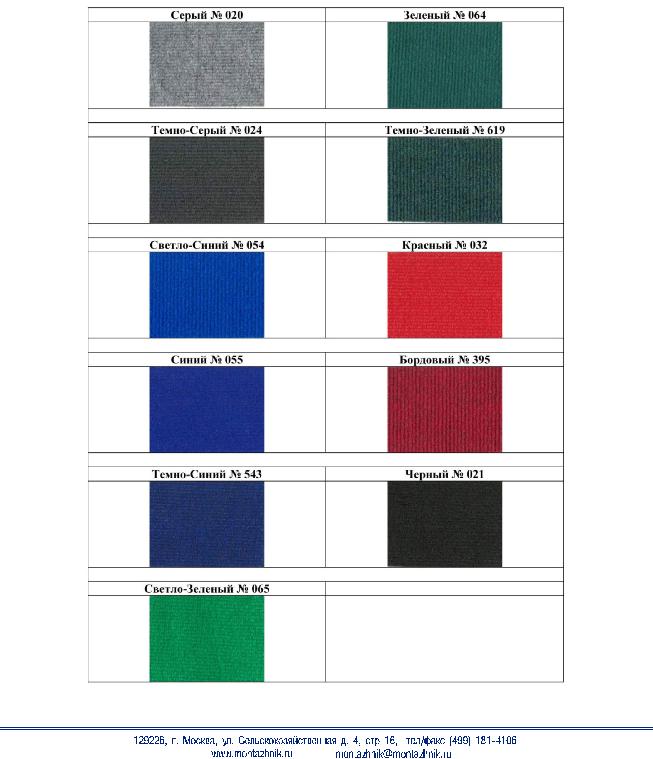 8Цвета самоклеящейся пленки Oracal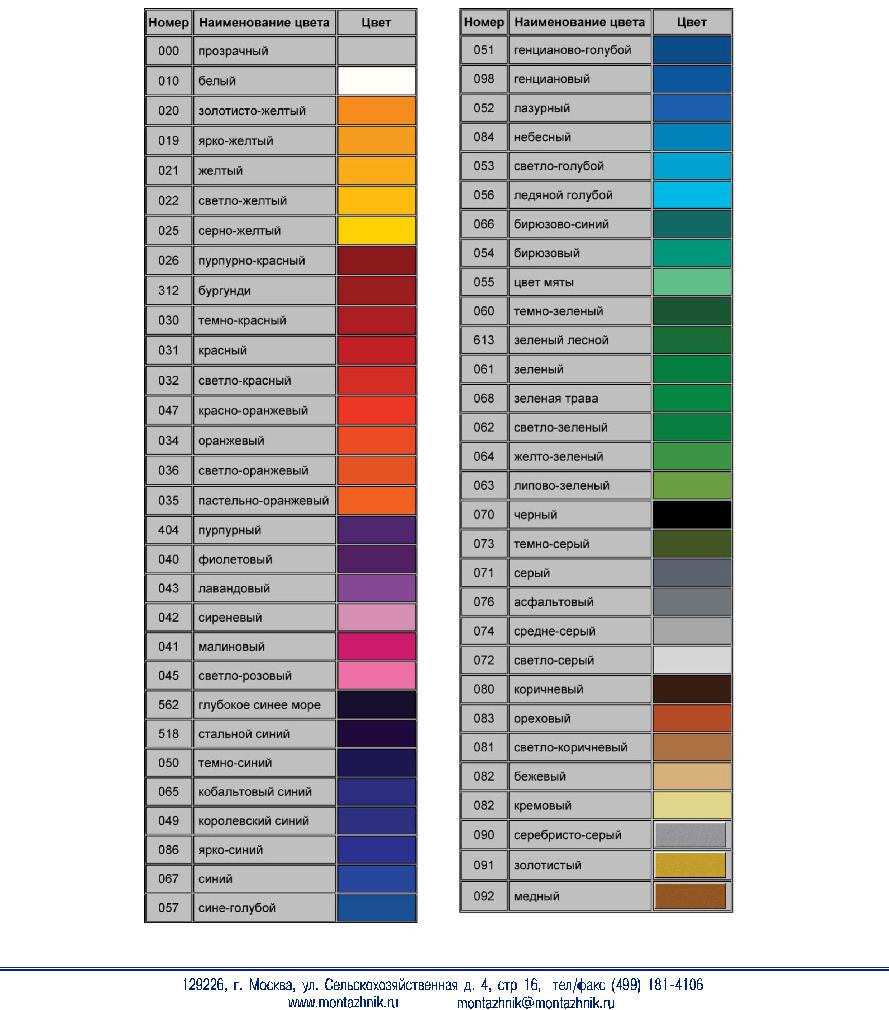 9Расположение и стандартная конфигурация стендовВы можете выбрать вариант стенда, отвечающий вашим требованиям:Линейный выставочный стенд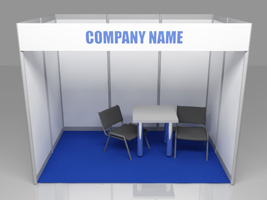 Одна  открытая  сторона.Комплектация и стоимость зависит от  общей площади стенда.Угловой выставочный стенд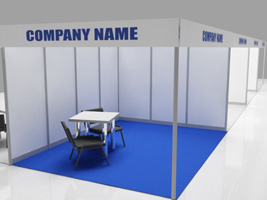 Две открытые стороны.Повышенный радиус обзора стенда.Комплектация и стоимость зависит от  общей площади стендаПолуостровной выставочный стенд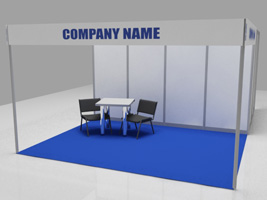 Три открытые стороны.Повышенный радиус обзора стенда.Комплектация и стоимость зависит от  общей площади стенда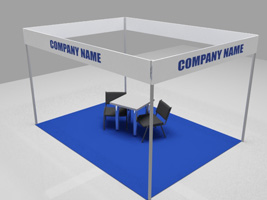 Островной выставочный стендЧетыре открытые стороны.Стенд обозреваем со всех сторон.Комплектация и стоимость зависит от  общей площади стенда.        70х700,752.02.070х700,753.02.070х7070х700,753.03.0Дополнительное оборудованиеДополнительное оборудованиеНаименованиеОбозначенияОбозначенияФотоЭлемент стеныАрт. 1032,5х1м, штАрт. 103Элемент стеныАрт. 1012,5х0,5м, штАрт. 101Элемент стеныАрт. 1062,5х1,5м, штАрт. 106103101107103101107Элемент стеныАрт. 107со стеклом 2,5х1м, штАрт. 107Элемент стеныАрт. 105со стеклом 2,5х0,5м, штАрт. 105Элемент стеныАрт. 111107.1111109закругленный R=1м, штЭлемент стеныАрт. 109закругленный R=0,5м, штАрт. 109закругленный R=0,5м, штЭлемент стеныАрт. 118ЗЕРКАЛОзеркальный 2,5х1м, штЭлемент стеныАрт. 117105118117зеркальный2,5х0,5м, штАрт. 117ЗЕРКАЛОЭлемент стеныАрт. 119с занавеской, штАрт. 119Дверной блокАрт. 121("гармошка"), штАрт. 121Дверной блокАрт. 122119121122(распашная), штАрт. 122119121122Потолочный растрАрт. 1231х1м, штАрт. 123Полка ЛДСПАрт. 1321000х300 мм, штАрт. 132Полка стекляннаяАрт. 130470х970мм, штАрт. 130123Стойка, п.м.Арт. 134123Стойка, п.м.Арт. 134ПрогонАрт. 132соединительный, п.мАрт. 132Раздвижные дверцыАрт. 135132к столу-подиуму, параАрт. 1351323Сборочные единицыСборочные единицы( витрины, информ стойки, столы-подиумы)( витрины, информ стойки, столы-подиумы)( витрины, информ стойки, столы-подиумы)( витрины, информ стойки, столы-подиумы)НаименованиеОбозначенияОбозначенияФотоСтойка информационнаяАрт. 202закругленная R-1,0, h=1м, штполка203202полкаСтойка информационнаяАрт. 2031,0с внутренней полкой , h=1м, штАрт. 2031,0с внутренней полкой , h=1м, штСтол-подиум 1х1м h=0,75м, штАрт. 2060,752092060,75206Стол-подиум 1х0,5м h=0,75м, штАрт. 2090,75Витрина низкая 1х0,5м;h=1м, штАрт. 212212Витрина высокая (2 стекл.полки)216212Витрина высокая (2 стекл.полки)Арт. 216216с раздвижными дверцамиАрт. 2161х0,5;h=2,5м, штПодсветка высокой витриныАрт. 217( 1 лампа 100 W ), штАрт. 217( 1 лампа 100 W ), штВитрина радиуснаяАрт. 218R-1000 с подсветкой, штАрт. 218218220Стеллаж пластмассовыйАрт. 220СТ218Стеллаж пластмассовыйАрт. 220СТ(5 полок), штАрт. 220ПЛАСТСтеллаж металлическийАрт. 121СТ МЕТ1х0,5м h-2,5м (3 полки), штАрт. 1213 ПОЛКИСтеллаж металлическийАрт. 122СТ МЕТ1х0,5м h2,5м (4 полки), штАрт. 1225 ПОЛОК121122121122ЭЛЕКТРООБОРУДОВАНИЕЭЛЕКТРООБОРУДОВАНИЕЭЛЕКТРООБОРУДОВАНИЕЭЛЕКТРООБОРУДОВАНИЕСпот-бра 100 W, штАрт. 305305306Спот-бра 100 WАрт. 306поворотный, штАрт. 306307Прожектор 150 WАрт. 307309307Прожектор 150 WАрт. 307309поворотный, штАрт. 307309Светильник 150 WАрт. 309на кронштейне, штПрожектор 300 W, штАрт. 308Прожектор МГ 150 W, штАрт. 3103083 10Прожектор МГ 150 W, штАрт. 601Арт. 602Арт. 602Арт. 602602602602Арт. 603602602602Арт. 603601601601605Арт. 604601601601605Арт. 604602602602Арт. 605ЖАЛЮЗИЖАЛЮЗИЖАЛЮЗИАрт. 606604604604